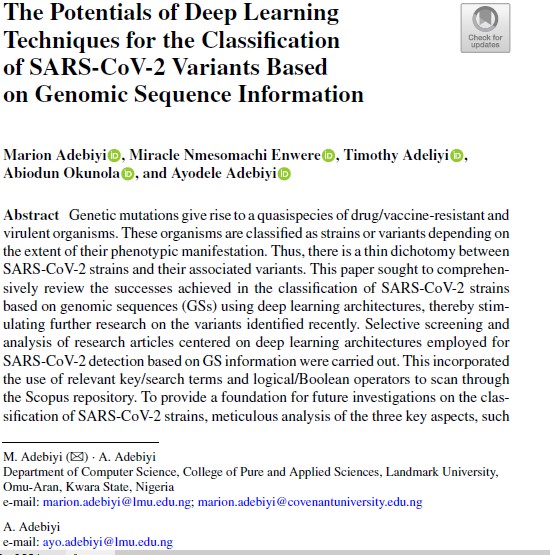 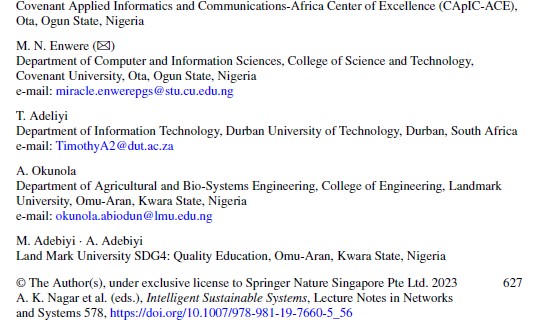 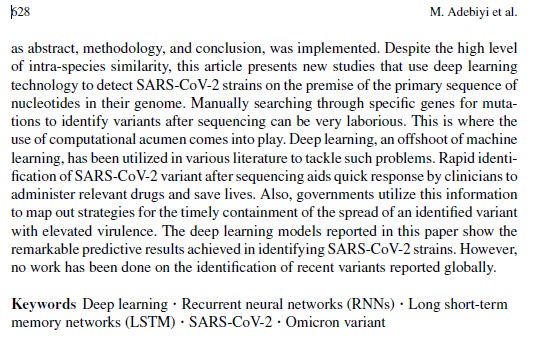 Page is 627 - 634